Key SkillsStrong team playerExcellent people management SkillsSpeed and accuracy of handling task independentlyWorking ExperiencePrevious jobs		 	Raj Embroidery, India from 2005 to 2015 				Sima Ahmed Tailoring & Embroidery, UAE from 2016 to 2018Job handlingEmbroidery for Ladies Kandura / Abaya / Kurta / Dress  etc.Creating new embroidery designs / Aplic patch work / Resham work / Zari work  / Antique flowers / Padding patch / Dori work / Antique dori work (six / eight tar) Arabic designs like (Makhram / Alatul / Magribi ) / Zalabia / Morocco designs (African work)Belt termousStitching ladies dressPersonal DetailsDate of Birth 			: 29th July’1988	Marital Status			: MarriedNationality			: IndianReligion				: IslamLanguages Known		: English, Hindi, Urdu, Gujarati & basic ArabicEducation qualification		: SSC from KB Verra High School, Dombivali, Mumbai, IndiaVisa Status			: Visit visa valid till 31-July-2018MurtuzaEmbroidery DesignerEmail: murtuza.381453@2freemail.com 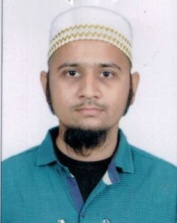 